 Schedule 2017-2018 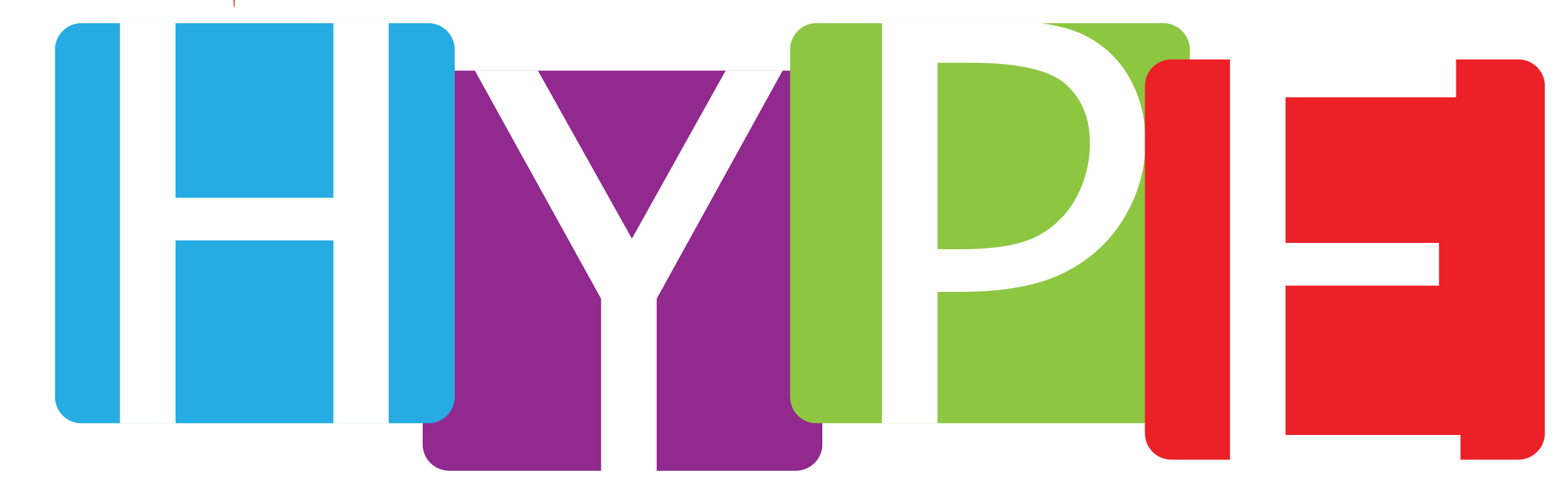 3:30-3:45  - Volunteers ArriveCheck-in in the HYPE room on the third floor, read classroom chalkboard, help prepare the rooms and activities if needed.  Connect with other volunteers! 3:45-3:50 - Student Buses and Teachers Arrive Teachers and volunteers will be downstairs prepared to meet students.Teachers and volunteers and students will ascend to the 3rd floor by age level.3:50-4:10 – Journaling and Bathroom Teachers will escort children into their rooms, have them set down their things, use the bathroom as needed, and begin their journals.We will need at least 2 volunteers to supervise the bathrooms during this time.Volunteers can assist with journaling, encouraging correct spelling and grammar, while also engaging in conversations about the journal topic with the students.Some days journals are replaced with other activities.  Directions are always posted on the classroom chalkboards.4:10-5:00 – Academic Enrichment   As students complete their journals, they will immediately begin homework in their rooms.  Volunteers and teachers will be present to assist with homework and check for accuracy.This is a time that ‘tutoring’ can occur if a volunteer wants to work with a child one-on-one on specific skills if their homework is complete.  5:00-5:25 Math Enrichment/Reading Enrichment/Cultural EnrichmentMonday – Math Enrichment (small group games/practice/tutoring)Tuesday & Wednesday – Reading Enrichment PK, K, 1 – read alouds (storytellers always needed!), and children reading with ‘reading buddies’2nd & 3rd – Reading with ‘reading buddies’ and playing reading comprehension games4th & 5th – Independent reading with comprehension responses, volunteers needed for accountability and books talksThursday – Cultural Enrichment Arts projects, cooking projects, gardening, science experiments, group exercise, writing challenges, poetry, etc. 5:25-5:30 Students Dismissed Volunteers & teachers will prompt students to clean up their areas, pack up their backpacks, and head downstairs to the buses.